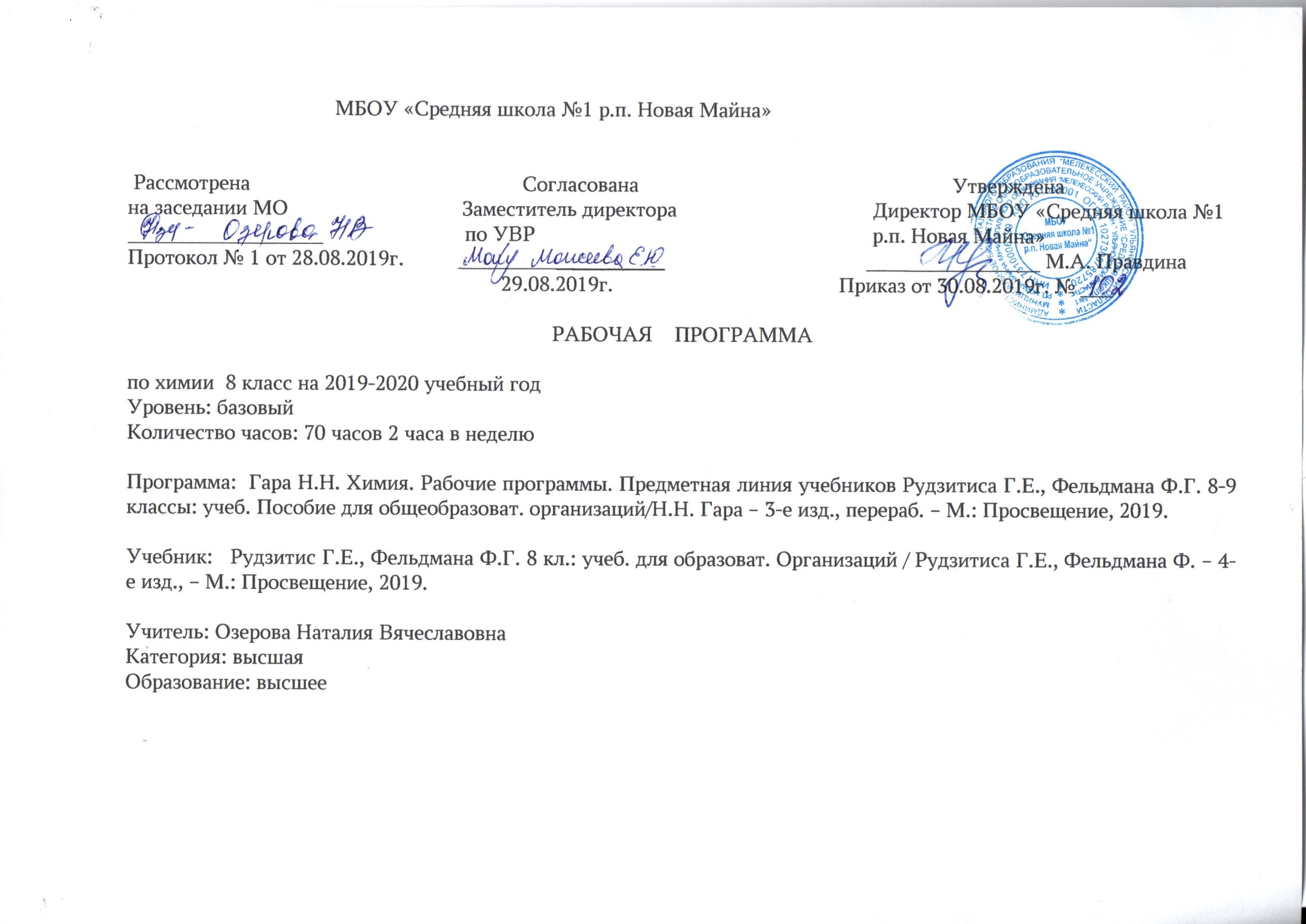 Пояснительная запискаНастоящая рабочая программа написана на основании следующих нормативных документов:Федеральный закон от 29.12.2012 года № 273-ФЗ «Об образовании в Российской Федерации».Федеральный государственный образовательный стандарт основного общего образования, утвержденного Приказом Министерства образования и науки Российской Федерации от 17.12.2010 г № 1897 «Об утверждении федерального государственного образовательного стандарта основного общего образования».Образовательная программа   основного общего образования МБОУ  «Средняя школа №1 р.п. Новая Майна».Учебный план МБОУ  «Средняя школа №1 р.п. Новая Майна».Планируемые результаты освоения учебного предметаИзучение химии в основной школе дает возможность достичь следующих результатов в направлении личностного развития: - воспитание российской гражданской идентичности: патриотизма, любви и уважению к Отечеству, чувства гордости за свою Родину, за российскую химическую науку;- формирование целостного мировоззрения, соответствующего современному уровню развития науки  и общественной практики, а также социальному, культурному, языковому и духовному многообразию современного мира;- формирование ответственного отношения к учению, готовности и способности к саморазвитию и самообразованию на основе мотивации к обучению и познанию, выбору профильного образования на основе информации о существующих профессиях и личных профессиональных предпочтений, осознанному построению индивидуальной образовательной траектории с учетом устойчивых познавательных интересов;- формирование коммуникативной компетентности в образовательной, общественно полезной, учебно-исследовательской, творческой и других видах деятельности;- формирование понимания ценности здорового и безопасного образа жизни; усвоение правил индивидуального и коллективного безопасного поведения в чрезвычайных ситуациях, угрожающих жизни и здоровью людей;- формирование познавательной и информационной культуры, в том числе развитие навыков самостоятельной работы с учебными пособиями, книгами, доступными инструментами и техническими средствами информационных технологий;- формирование основ экологического сознания на основе признания ценности жизни во всех её проявлениях и необходимости ответственного, бережного отношения к окружающей среде;- развитие готовности к решению творческих задач, умения находить адекватные способы поведения и взаимодействия с партнерами во время учебной и внеучебной деятельности, способности оценивать проблемные ситуации и оперативно принимать ответственные решения в различных продуктивных видах деятельности (учебная поисково-исследовательская, клубная, проектная, кружковая и т. п. )Метапредметными результатами освоения основной образовательной программы основного общего образования являются: - овладение навыками самостоятельного приобретения новых знаний, организации учебной деятельности, поиска средств её осуществления;- умение планировать пути достижения целей на основе самостоятельного анализа условий и средств их достижения, выделять альтернативные способы достижения цели и выбирать наиболее эффективный способ, осуществлять познавательную рефлексию в отношении действий по решению учебных и познавательных задач.- умение понимать проблему, ставить вопросы, выдвигать гипотезу, давать определение понятиям, классифицировать, структурировать материал, проводить эксперименты, аргументировать собственную позицию, формулировать выводы и заключения;- умение соотносить свои действия с планируемыми результатами, осуществлять контроль своей деятельности в процессе достижения результата, определять способы действий в рамках предложенных условий и требований, корректировать свои действия в соответствии с изменяющейся ситуацией;- формирование и развитие компетентности в области использования инструментов и технических средств информационных технологий (компьютеров и программного обеспечения) как инструментально основы развития коммуникативных и познавательных универсальных учебных действий;- умение создавать, применять и преобразовывать знаки и символы, модели и схемы для решения учебных и познавательных задач;- умение извлекать информацию из различных источников (включая средства массовой информации, компакт-диски учебного назначения, ресурсы Интернета), свободно пользоваться справочной литературой, в том числе и на электронных носителях, соблюдать нормы информационной избирательности, этики;- умение на практике пользоваться основными логическими приемами, методами наблюдения, моделирования, объяснения, решения проблем, прогнозирования и др.;- умение организовывать свою жизнь в соответствии с представлениями о здоровом образе жизни, правах и обязанностях гражданина, ценностях бытия, культуры и социального взаимодействия;- умение выполнять познавательные и практические задания, в том числе проектные;- умение самостоятельно и аргументировано оценивать свои действия и действия одноклассников, содержательно обосновывая правильность или ошибочность результата и способа действия, адекватно оценивать объективную трудность как меру фактического или предполагаемого расхода ресурсов на решение задачи, а также свои возможности в достижении цели определенной сложности;- умение работать в группе – эффективно сотрудничать и взаимодействовать на основе координации различных позиций при выработке общего решения в совместной деятельности; слушать партнера, формулировать и аргументировать свое мнение, корректно отстаивать свою позицию и координировать ее с позиции партнеров, в том числе в ситуации столкновения интересов; продуктивно разрешать конфликты на основе учета интересов и позиций всех его участников, поиска и оценки альтернативных способов разрешения конфликтов.Предметными результатами освоения Основной образовательной программы основного общего образования являются:- формирование первоначальных систематизированных представлений о веществах, их превращениях и практическом применении; овладение понятийным аппаратом и символическим языком химии;- осознание объективно значимости основ химической науки как области современного естествознания, химических превращений органических и неорганических веществ как основы многих явлений живой и неживой природы; углубление представлений о материальном единстве мира;   - овладение основами химической грамотности: способностью анализировать и объективно оценивать жизненные ситуации, связанные с химией, навыками безопасного обращения с веществами, используемыми в повседневной жизни; умением анализировать и планировать экологически безопасное поведение в целях сбережения здоровья и окружающей среды;- формирование умений устанавливать связи между реально наблюдаемыми химическими явлениями и процессами, происходящими в микромире, объяснять причины многообразия веществ, зависимость их свойств от состава и строения, а также зависимость применения веществ от их свойств;- приобретения опыта использования различных методов изучения веществ; наблюдения за их превращениями при проведении несложных химических экспериментов с использованием лабораторного оборудования и приборов;- умение оказывать первую помощь при отравлениях, ожогах и других травмах, связанных с веществами и лабораторным оборудованием;- овладение приемами работы с информацией химического содержания, представленной в разно форме (в виде текста, формул, графиков, табличных данных, схем, фотографий и др.)- создание основы для формирования интереса к расширению и углублению химических знаний и выбора химии как профильного предмета при переходе на ступень среднего (полного) общего образования, а в дальнейшем и в качестве сферы свое профессиональной деятельности;- формирование представлений о значении химической науки в решении современных экологических проблем, в том числе в предотвращении техногенных и экологических катастроф.Содержание учебного предмета «Химия»  8 классРаздел 1. Основные понятия химии (уровень атомно-молекулярных представлений)Предмет химии. Химия как часть естествознания. Вещества и их свойства. Чистые вещества и смеси. Методы познания в химии: наблюдение, эксперимент. Приемы безопасно работы с оборудованием и веществами. Строение пламени.Чистые вещества и смеси. Способы очистки веществ: отстаивание, фильтрование, выпаривание, кристаллизация, дистилляция. Физические и химические явления. Химические реакции. Признаки химических реакций и условия возникновения и течения химических реакций. Атомы, молекулы и ионы. Вещества молекулярного и немолекулярного строения. Кристаллические и аморфные вещества. Кристаллические решетки: ионная, атомная и молекулярная. Простые и сложные вещества. Химический элемент. Металлы и неметаллы. Атомная единица массы. Относительная атомная масса.   Язык химии. Знаки химических элементов. Закон постоянства состава вещества. Химические формулы. Относительная молекулярная масса. Качественный и количественный состав вещества. Вычисления по химическим формулам. Массовая доля химического элемента в сложном веществе. Валентность химических элементов. Определение валентности элементов по формулам бинарных соединений. Составление химических формул бинарных соединений по валентности. Атомно – молекулярное учение. Закон сохранения массы веществ. Жизнь и деятельность М.В. Ломоносова. Химические уравнения. Типы химических реакций.Кислород. Нахождение в природе. Получение кислорода в лаборатории и промышленности. Физические и химические свойства кислорода. Горение.  Оксиды. Применение кислорода. Круговорот кислорода в природе. Озон, аллотропия кислорода. Воздух и его состав. Защита атмосферного воздуха от загрязнений. Водород. Нахождение в природе. Получение водорода в лаборатории и промышленности. Физические и химические свойства водорода. Водород – восстановитель. Меры безопасности при работе с водородом. Применение водорода.Вода. Методы определения состава воды – анализ и синтез. Физические свойства воды. Вода в природе и способы ее очистки. Аэрация воды. Химические свойства воды. Применение воды. Вода – растворитель. Растворимость веществ в воде. Массовая доля растворенного вещества.Количественные отношения в химии. Количество вещества. Моль. Молярная масса. Закон Авогадро. Молярный объем газов. Относительная плотность газов. Объемные отношения газов при химических реакциях.Важнейшие классы неорганических соединений. Оксиды: состав, классификация. Основные и кислотные оксиды. Номенклатура оксидов. Физические и химические свойства, получение и применение оксидов. Гидроксиды. Классификация гидроксидов. Основания. Состав. Щелочи и нерастворимые основания. Номенклатура. Физические и химические свойства оснований. Реакция нейтрализации. Получение и применение оснований. Амфотерные оксиды и гидроксиды. Кислоты. Состав. Классификация. Номенклатура. Физические и химические свойства кислот.  Вытеснительный ряд металлов. Соли. Состав. Классификация. Номенклатура. Физические свойства солей. Растворимость солей в воде. Химические свойства солей. Способы получения солей. Применение солей. Генетическая связь между основными классами неорганических соединений.Демонстрации. Ознакомление с образцами простых и сложных веществ. Способы очистки веществ: кристаллизация, дистилляция, хроматография. Опыты, подтверждающие закон сохранения массы веществ.Получение и собирание кислорода методом вытеснения воздуха и воды. Определение состава воздуха. Коллекция нефти, каменного угля и продуктов их переработки.Получение водорода в аппарате Кипа, проверка водорода на чистоту, горение водорода, собирание водорода методом вытеснения воздуха  и воды.  Анализ воды. Синтез воды.    Знакомство с образцами оксидов, кислот, оснований и солей. Нейтрализация щёлочи кислотой в присутствии индикатора.Лабораторные опыты. Рассмотрение веществ с различными физическими свойствами. Разделение смеси с помощью магнита. Примеры физических и химических явлений. Реакции, иллюстрирующие основные признаки характерных реакции. Разложение основного карбоната меди (II). Реакция замещения меди железом. Ознакомление с образцами оксидов.Взаимодействие водорода с оксидом меди (II).Опыты, подтверждающие химические свойства кислот, оснований.Практические работы:№1 «Правила техники безопасности при работе в химическом кабинете. Ознакомление с лабораторным оборудованием».№2 «Очистка загрязнённой поваренной соли».№3 «Получение и свойства кислорода».№4 «Получение водорода и изучение его свойств».№5 «Приготовление растворов солей с определённой массовой долей растворённого вещества».№6 «Решение экспериментальных задач по теме «Основные классы неорганических соединений».Расчетные задачи:Вычисление относительной молекулярной массы вещества по формуле. Вычисление массовой доли элемента в химическом соединении. Установление простейшей формулы вещества по массовым долям элементов.Нахождение массовой доли растворённого вещества в растворе. Вычисление массы растворённого вещества и воды для приготовления раствора определённой концентрации. Объёмные отношения газов при химических реакциях. Вычисления по химическим уравнениям массы, объёма и количества вещества одного из продуктов реакции по массе исходного вещества, объёму или количеству вещества, содержащего определённую долю примесейРаздел 2. Периодический закон и периодическая система химических элементов Д.И. Менделеева. Строение атома.Первые попытки классификации химических элементов. Понятие о группах сходных элементов. Естественные семейства щелочных металлов и галогенов. Благородные газы. Периодический закон Д.И. Менделеева. Периодическая система как естественно – научная классификация химических элементов. Табличная форма представления классификации химических элементов. Структура таблицы «Периодическая система химических элементов Д.И. Менделеева» (короткая форма): А- и Б- группы, периоды. Физический смысл порядкового элемента, номера периода, номера группы (для элементов А-групп). Строение атома: ядро и электронная оболочка. Состав атомных ядер: протоны и нейтроны. Изотопы. Заряд атомного ядра, массовое число, относительная атомная масса. Современная формулировка понятия «химический элемент». Электронная оболочка атома: понятие об энергетическом уровне (электронном слое), его ёмкости. Заполнение электронных слоев у атомов элементов первого – третьего периодов. Современная формулировка периодического закона. Значение периодического закона. Научные достижения Д.И. Менделеева: исправление относительных атомных масс, предсказание существования неоткрытых элементов, перестановки химических элементов в периодической системе. Жизнь и деятельность Д.И. Менделеева. Демонстрации: Физические свойства щелочных металлов. Взаимодействие оксидов натрия, магния, фосфора, серы с водой, исследование свойств полученных продуктов. Взаимодействие натрия и калия с водой. Физические свойства галогенов. Взаимодействие алюминия с хлором, бромом и йодом. Раздел 3. Строение веществаЭлектроотрицательность химических элементов. Основные виды химической связи: ковалентная неполярная, ковалентная полярная, ионная. Валентность элементов в свете электронной теории. Степень окисления. Правила определения степеней окисления элементов. Демонстрации: Сопоставление физико-химических свойств соединений с ковалентными и ионными связями.Тематическое планирование уроков химии в 8 классе  ( 70 часов 2 часа в неделю)          ПРИЛОЖЕНИЕКалендарно  -  тематическое планирование уроков химии в 8 классе  (2 часа в неделю) на 2019 – 2020 учебный год№№ п/пРазделы программыКоличество часов Количество контрольных работКоличество практических работ1 Раздел 1.Основные понятия химии (уровень  атомно  – молекулярных представлений) – 54 (51+3 часа резервного времени)54 (51 + 3 часа резервного времени)362Раздел 2. Периодический закон и периодическая система химических элементов Д.И. Менделеева. Строение атома7--3Раздел 3.Строение вещества. Химическая связь.71-4.Резервное время21Итого:Итого:7056№урокаТема урокаКоличество часов№урокаТема урокаКоличество часов123Раздел 1.  Основные понятия химии. -(51 час +  3 часа резервного времени).Раздел 1.  Основные понятия химии. -(51 час +  3 часа резервного времени).Раздел 1.  Основные понятия химии. -(51 час +  3 часа резервного времени).Первоначальные химические понятия - 21 часов.Первоначальные химические понятия - 21 часов.Первоначальные химические понятия - 21 часов.1Предмет химии. Химия как часть естествознания. Вещества и их свойства.12Методы познания в химии: наблюдение, эксперимент.13Практическая работа №1. «Приемы безопасной работы с оборудованием и веществами. Строение пламени».14Чистые вещества и смеси. Способы  очистки веществ: отстаивание, фильтрование, выпаривание, кристаллизация, дистилляция, хроматография. Л.о.215Практическая работа № 2.  Очистка загрязненной поваренной соли.16Физические и химические явления. Химические реакции. Л.о.1,3,417Атомы и молекулы, ионы.18Вещества молекулярного и немолекулярного строения. Кристаллические решетки.19Простые и сложные вещества. Химический элемент.  110Язык химии. Знаки химических элементов. Относительная атомная масса.111Закон постоянства состава веществ112Химические формулы. Относительная молекулярная масса. 113Вычисление по химическим формулам. Массовая доля химического элемента в соединении.114Валентность химических элементов. Определение валентности элементов по формулам бинарных соединений.115Составление химических формул бинарных соединений по валентности.116Атомно-молекулярное учение.117Закон сохранения массы веществ.118Химические уравнения.Л.о.5119Типы химических реакций. Л.о.6,7120Повторение и обобщение по теме «Первоначальные химические понятия»121Контрольная работа №1 по теме: «Первоначальные химические понятия».1Кислород. Горение. – 5 часов.Кислород. Горение. – 5 часов.Кислород. Горение. – 5 часов.22Кислород, его общая характеристика и нахождение в природе. Получение кислорода и его физические свойства123Химические свойства кислорода. Оксиды. Применение. Круговорот кислорода в природе. Л.о.8124Практическая работа №3. Получение и свойства кислорода.1 25Озон. Аллотропия кислорода126Воздух и его состав.  Защита атмосферного воздуха от загрязнения.1Водород. – 3 часа.Водород. – 3 часа.Водород. – 3 часа.27Водород, его общая характеристика и нахождение в природе. Получение водорода и его физические свойства. Меры безопасности при работе с водородом. Л.о.9128Химические свойства водорода. Применение водорода. Л.о.10129Практическая работа №4.  «Получение водорода и исследование его свойств»1Вода. Растворы. – 8 часовВода. Растворы. – 8 часовВода. Растворы. – 8 часов30Вода. Методы определения состава воды – анализ и синтез. Вода в природе и способы её очистки. Аэрация воды. 131Физические и химические свойства воды. Применение воды.132Вода как растворитель. Растворы. Насыщенные и ненасыщенные растворы. Растворимость веществ в воде.133Массовая доля растворенного вещества.134Решение расчетных задач «Нахождение массовой доли растворенного вещества в растворе. Вычисление массы растворенного вещества и воды для приготовления раствора определенной концентрации»135Практическая работа №5. Приготовление растворов солей с определенной массовой долей растворенного вещества136Повторение и обобщение по темам «Кислород»,«Водород»,  «Вода. Растворы».137Контрольная работа по темам «Кислород», «Водород», «Вода. Растворы».1Количественные отношения в химии – 5 часов. Количественные отношения в химии – 5 часов. Количественные отношения в химии – 5 часов. 38Моль — единица количества вещества. Молярная масса.139Вычисления по химическим уравнениям.140Закон Авогадро. Молярный объем газов.141Относительная плотность газов142Объемные отношения газов при химических реакциях1Важнейшие классы неорганических соединений. – 12 часовВажнейшие классы неорганических соединений. – 12 часовВажнейшие классы неорганических соединений. – 12 часов43Оксиды.  144Гидроксиды. Основания.  145  Химические  свойства оснований.Л.о.14,15,16,17  146Амфотерные оксиды и гидроксиды.Л.о.18147Кислоты.  148Химические свойства кислот. Л.о.11,12,13.149Соли.  150Химические свойства солей151Генетическая связь между основными классами неорганических соединений152Практическая работа №6.Решение экспериментальных задач по теме «Важнейшие  классы неорганических соединений»153Повторение и обобщение по теме «Важнейшие классы неорганических соединений»154Контрольная работа №3 по теме: « Важнейшие классы неорганических соединений».1Раздел 2. Периодический закон и периодическая система химических элементов Д.И. Менделеева. Строение атома. (7 часов)Раздел 2. Периодический закон и периодическая система химических элементов Д.И. Менделеева. Строение атома. (7 часов)Раздел 2. Периодический закон и периодическая система химических элементов Д.И. Менделеева. Строение атома. (7 часов)55Классификация химических элементов.  156Периодический закон Д. И. Менделеева.157Периодическая таблица химических элементов.  158Строение атома.  159 Распределение электронов по энергетическим уровням160Значение периодического закона.  161Повторение и обобщение по теме: «Периодический закон и периодическая система химических элементов Д. И. Менделеева. Строение атома».1Раздел 3. Строение вещества. Химическая связь. (7 часов)Раздел 3. Строение вещества. Химическая связь. (7 часов)Раздел 3. Строение вещества. Химическая связь. (7 часов)62Электроотрицательность химических элементов163Ковалентная связь. Полярная и неполярная ковалентные связи164Ионная связь165  Степень  окисления. 166Окислительно-восстановительные реакции167Повторение и обобщение по теме: «Строение веществ. Химическая связь»168Контрольная работа №4 по темам: «Периодический закон и периодическая система химических элементов Д. И. Менделеева. Строение атома. Строение веществ. Химическая связь»1Резервное время.- 2 часа.Резервное время.- 2 часа.Резервное время.- 2 часа.69Обобщение, систематизация и коррекция знаний учащихся за курс химии 8 класса170Итоговое тестирование за курс 8 класса1№урокаТема урокаКоличество часовДата проведенияДата проведения№урокаТема урокаКоличество часовпланфакт12345Раздел 1.  Основные понятия химии. -(51 час +  3 часа резервного времени).Раздел 1.  Основные понятия химии. -(51 час +  3 часа резервного времени).Раздел 1.  Основные понятия химии. -(51 час +  3 часа резервного времени).Раздел 1.  Основные понятия химии. -(51 час +  3 часа резервного времени).Раздел 1.  Основные понятия химии. -(51 час +  3 часа резервного времени).Первоначальные химические понятия - 21 часов.Первоначальные химические понятия - 21 часов.Первоначальные химические понятия - 21 часов.Первоначальные химические понятия - 21 часов.Первоначальные химические понятия - 21 часов.1Предмет химии. Химия как часть естествознания. Вещества и их свойства.103.092Методы познания в химии: наблюдение, эксперимент.104.093Практическая работа №1. «Приемы безопасной работы с оборудованием и веществами. Строение пламени».110.094Чистые вещества и смеси. Способы  очистки веществ: отстаивание, фильтрование, выпаривание, кристаллизация, дистилляция, хроматография. Л.о.2111.095Практическая работа № 2.  Очистка загрязненной поваренной соли.117.096Физические и химические явления. Химические реакции. Л.о.1,3,4118.097Атомы и молекулы, ионы.124.098Вещества молекулярного и немолекулярного строения. Кристаллические решетки.125.099Простые и сложные вещества. Химический элемент.  101.1010Язык химии. Знаки химических элементов. Относительная атомная масса.102.1011Закон постоянства состава веществ108.1012Химические формулы. Относительная молекулярная масса. 109.1013Вычисление по химическим формулам. Массовая доля химического элемента в соединении.115.1014Валентность химических элементов. Определение валентности элементов по формулам бинарных соединений.116.1015Составление химических формул бинарных соединений по валентности.122.1016Атомно-молекулярное учение.123.1017Закон сохранения массы веществ.118Химические уравнения.Л.о.5119Типы химических реакций. Л.о.6,7120Повторение и обобщение по теме «Первоначальные химические понятия»121Контрольная работа №1 по теме: «Первоначальные химические понятия».1Кислород. Горение. – 5 часов.Кислород. Горение. – 5 часов.Кислород. Горение. – 5 часов.Кислород. Горение. – 5 часов.Кислород. Горение. – 5 часов.22Кислород, его общая характеристика и нахождение в природе. Получение кислорода и его физические свойства123Химические свойства кислорода. Оксиды. Применение. Круговорот кислорода в природе. Л.о.8124Практическая работа №3. Получение и свойства кислорода.1 25Озон. Аллотропия кислорода126Воздух и его состав.  Защита атмосферного воздуха от загрязнения.1Водород. – 3 часа.Водород. – 3 часа.Водород. – 3 часа.Водород. – 3 часа.Водород. – 3 часа.27Водород, его общая характеристика и нахождение в природе. Получение водорода и его физические свойства. Меры безопасности при работе с водородом. Л.о.9128Химические свойства водорода. Применение водорода. Л.о.10129Практическая работа №4.  «Получение водорода и исследование его свойств»1Вода. Растворы. – 8 часовВода. Растворы. – 8 часовВода. Растворы. – 8 часовВода. Растворы. – 8 часовВода. Растворы. – 8 часов30Вода. Методы определения состава воды – анализ и синтез. Вода в природе и способы её очистки. Аэрация воды. 131Физические и химические свойства воды. Применение воды.132Вода как растворитель. Растворы. Насыщенные и ненасыщенные растворы. Растворимость веществ в воде.133Массовая доля растворенного вещества.134Решение расчетных задач «Нахождение массовой доли растворенного вещества в растворе. Вычисление массы растворенного вещества и воды для приготовления раствора определенной концентрации»135Практическая работа №5. Приготовление растворов солей с определенной массовой долей растворенного вещества136Повторение и обобщение по темам «Кислород»,«Водород»,  «Вода. Растворы».137Контрольная работа по темам «Кислород», «Водород», «Вода. Растворы».1Количественные отношения в химии – 5 часов. Количественные отношения в химии – 5 часов. Количественные отношения в химии – 5 часов. Количественные отношения в химии – 5 часов. Количественные отношения в химии – 5 часов. 38Моль — единица количества вещества. Молярная масса.139Вычисления по химическим уравнениям.140Закон Авогадро. Молярный объем газов.141Относительная плотность газов142Объемные отношения газов при химических реакциях1Важнейшие классы неорганических соединений. – 12 часовВажнейшие классы неорганических соединений. – 12 часовВажнейшие классы неорганических соединений. – 12 часовВажнейшие классы неорганических соединений. – 12 часовВажнейшие классы неорганических соединений. – 12 часов43Оксиды.  144Гидроксиды. Основания.  145  Химические  свойства оснований.Л.о.14,15,16,17  146Амфотерные оксиды и гидроксиды.Л.о.18147Кислоты.  148Химические свойства кислот. Л.о.11,12,13.149Соли.  150Химические свойства солей151Генетическая связь между основными классами неорганических соединений152Практическая работа №6.Решение экспериментальных задач по теме «Важнейшие  классы неорганических соединений»153Повторение и обобщение по теме «Важнейшие классы неорганических соединений»154Контрольная работа №3 по теме: « Важнейшие классы неорганических соединений».1Раздел 2. Периодический закон и периодическая система химических элементов Д.И. Менделеева. Строение атома. (7 часов)Раздел 2. Периодический закон и периодическая система химических элементов Д.И. Менделеева. Строение атома. (7 часов)Раздел 2. Периодический закон и периодическая система химических элементов Д.И. Менделеева. Строение атома. (7 часов)Раздел 2. Периодический закон и периодическая система химических элементов Д.И. Менделеева. Строение атома. (7 часов)Раздел 2. Периодический закон и периодическая система химических элементов Д.И. Менделеева. Строение атома. (7 часов)55Классификация химических элементов.  156Периодический закон Д. И. Менделеева.157Периодическая таблица химических элементов.  158Строение атома.  159 Распределение электронов по энергетическим уровням160Значение периодического закона.  161Повторение и обобщение по теме: «Периодический закон и периодическая система химических элементов Д. И. Менделеева. Строение атома».1Раздел 3. Строение вещества. Химическая связь. (7 часов)Раздел 3. Строение вещества. Химическая связь. (7 часов)Раздел 3. Строение вещества. Химическая связь. (7 часов)Раздел 3. Строение вещества. Химическая связь. (7 часов)Раздел 3. Строение вещества. Химическая связь. (7 часов)62Электроотрицательность химических элементов163Ковалентная связь. Полярная и неполярная ковалентные связи164Ионная связь165  Степень  окисления. 166Окислительно-восстановительные реакции167Повторение и обобщение по теме: «Строение веществ. Химическая связь»168Контрольная работа №4 по темам: «Периодический закон и периодическая система химических элементов Д. И. Менделеева. Строение атома. Строение веществ. Химическая связь»1Резервное время.- 2 часа.Резервное время.- 2 часа.Резервное время.- 2 часа.Резервное время.- 2 часа.Резервное время.- 2 часа.69Обобщение, систематизация и коррекция знаний учащихся за курс химии 8 класса170Итоговое тестирование за курс 8 класса1